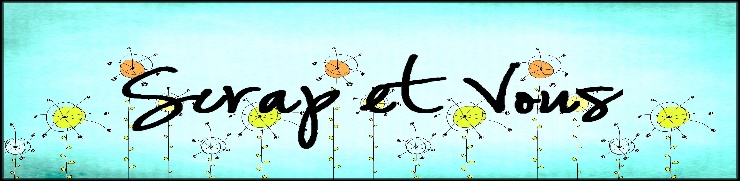 Bulletin d’inscription pour la 10ème Crop ! 17 et 18 mars 2018Nom : ………………………………………………………………………………………………………………………………………….Prénom : …………………………………………………………………………………………………………………………………….Adresse : …………………………………………………………………………………………………………………………………….…………………………………………………………………………………………………………………………………………………….Téléphone : ……………………………………………….……………………………………………………………………………….Mail : ………………………………………………………..…………………………………………………………………………………Je souhaite participer :    tout le week- end	 le samedi		 le dimancheAtelier de :  Ana Bondu		 Laballadattitude (Christine)Pour le repas pris en commun, je propose de ramener : ………………………………………......................Je viens au restaurant (l’Encas à Vigy) le samedi soir :	   OUI            NONJe joins mon règlement par chèques libellés à l’ordre de « Scrap & Vous ».Le tarif est de : 65 € pour 1 atelier soit 2 chèques de 32.5 € (le 1er chèque sera encaissé à l’inscription et le 2ème, quelques jours avant la crop)120 € pour les 2 ateliers => soit 2 chèques de 60 € (le 1er chèque sera encaissé à l’inscription et le 2ème, quelques jours avant la crop)soit 3 chèques de 40 € (le 1er chèque sera encaissé à l’inscription, le 2ème quelques jours avant la crop et le 3ème, au cours du mois d’avril 2018) Bulletin et règlement à renvoyer avant le 20 février 2018 àSCRAP & VOUSChez Fanny LUAIRE30 rue St Vincent de Paul57070 METZemail : scrapetvous57@gmail.com - blog : http://scrapetvous.canalblog.comLe règlement fera office d’inscription définitive (une réservation seule ne sera pas prise en compte).Toute annulation ne donnera lieu à aucun remboursement (le kit sera remis ou envoyé à vos frais).Date et signature :